Мастер-класс«Метод проектов: от исследования к творчеству»Цель: формирование педагогической компетенции учителя через трансляцию опыта использования метода проектов.моделирование деятельности учителя по внедрению метода проектов в процессе трудового обучения на основе опыта автора мастер-класса.Задачи:1. передать (представить) опыт учителя по обозначенной теме; 2. организовать взаимодействие участников;3. создать условия работы по  развитию  творческой активности участников МК;4. способствовать развитию у участников умений по организации, контролю и рефлексии проектной деятельности;5. содействовать осознанию участниками значимости полученного опыта.Оборудование: компьютер, проектор, бумага, стикеры, раздаточный материал, фломастеры, карточки «QR-лото».Целевая группа: учителя трудового обучения         Ожидаемые результаты:Понимание сути авторской системы.Повышение уровня профессиональной компетенцииРост мотивации участников мастер-класса к формированию собственного стиля творческой педагогической деятельностиХод мастер-класса1. Ориентировочно-мотивационный этапЗадача: обеспечение мотивации участников МК.Приветствие.На входе  участникам мастер-класса предлагаются пригласительные билеты (разные по цвету) с афоризмами об украшениях (прием используется  для формирования групп). Присутствующие рассаживаются за столы, разделившись  на 3-4 группы.(«Украшения – это то, что делает женщину женщиной» (Коко Шанель)  « Драгоценности – это целая наука! Красота – это грозное оружие! Скромность – это верх элегантности!» (Коко Шанель) « Красоту женщины на тридцать процентов определяет природа и на семьдесят — украшения, которые на ней надеты»  (Януш Вишневский))Приём «Лист ожиданий»Цель: выявление представлений слушателей о себе.Все участники что-то ожидают от этой встречи, что-то новое хотят увидеть или услышать. На доске импровизированное здание школы, а у участников – нарисованные фигуры учащихся. На них записываются ожидания от МК и вывешиваются на здание школы, таким образом, заполняют школу учащимися (интересующимися, активно мыслящими).2. Актуализация субъектного опыта участниковЗадача: обеспечение активности участников в предстоящей деятельности.Совместная постановка задач. М: предлагаю  сейчас поработать в парах. Перед вами цветные листы бумаги, на которых вы сейчас запишете свои предполагаемые ответы на следующие вопросы: Метод «Метаплан».Творчество - это…  (способность человека из доставляемого действительностью материала созидать новую реальность, удовлетворяющую многообразным потребностямчеловеческой жизнедеятельности; это креативная деятельность, это особый взгляд на мир)Проект - это….(способ достижения познавательной цели через детальное изучение проблемы (технологию), которая в итоге будет иметь реальный, практический, соответствующе оформленный результат)Качества творческой личности …(потребность в нестандартном решении задач, жажда познания и преобразования, творческая инициатива, критичность ума, уклонение от шаблона, высокая самоорганизация, самостоятельность в поиске путей и способов решения задач)3. Целеполагание:Задача: постановка целей участниками и выявление их ожиданийМ: Сегодня предлагаю вам подробнее каснуться метода проектов. Я обозначила цель тремя буквами «П»: понять, проверить, применить4.Информационно-деятельностный этап:Задачи: знакомство с технологией, приёмами, методами, способами деятельности; создание атмосферы коллективного взаимодействия по формированию определённых умений; обеспечение практической деятельности участников по освоению технологии, приёмов, методов и т.д.М: Каждый учитель регулярно задает себе вопросы: «Как сделать эффективным процесс обучения?»Проект – план, замысел, в результате которого автор должен получить что-то новое: продукт, программу, книгу, сценарий и т.д. Под проектом понимается самостоятельная творческая работа учащихся, выполненная от идеи до ее воплощения в жизнь под контролем и при консультировании учителя. Поскольку в основу такой деятельности положена направленность на результат, который получается при решении той или иной практически или теоретически значимой  проблемы. Чтобы добиться результата в решении проблемы через разработку проекта, ребенку необходимо научиться решать ряд задач.Используя метод проектов в течение нескольких лет, я увидела большие преимущества:укрепление межпредметных связей дифференциация деятельности учащихся, увеличение интереса к предмету, развитие творческой активностипереход от репродуктивной к преобразующей деятельности во время выполнения различных технологических операций.Вовлечение учащихся в проектную деятельность происходит постепенно. В системе работы по развитию творческой активности важно построить путь от использования учащимися V классов краткосрочных проектов  до самостоятельного выполнения в IX классе индивидуальных долгосрочных проектов.Например, при изучении в V классе тем вариативной части программыпри изготовлении объектов труда с элементами метода проектов, учащимся предлагаю выполнять парные или групповые проекты. В IX классе учащиеся выполняют проект самостоятельно.  На таких уроках я выступаю в роли оппонента, где каждая учащаяся доказывает рациональность своего выбора, решения или действия.В проекте, как и во всякой другой деятельности, есть определенное количество этапов, представляющих собой ступени на пути к планируемому результату. (Этапы выполнения проекта предлагается определить  по группам.  Для 1 группы назвать составляющие исследовательского этапа. Для 2 – технологического, для 3 – заключительного) используя  приём «Открытый микрофон». Предлагаю каждой группе подготовить краткое сообщение и  определить как каждый этап влияет на развитие ТВ.активности Нарезка ЭТАПЫ ВЫПОЛНЕНИЯ ПРОЕКТА 1. Организационно-подготовительный. - Обоснование возникшей проблемы - Выбор модели. Описание внешнего вида модели. - Выбор материалов. - Выбор оборудования, инструментов, приспособлений.(рефлексивные компетенции: умение понять проблему; поисковые- находить недост. инф.и обрабатывать её)2. Конструкторский - разработка технологической документации- критерии оценки конечного результата и процесса работы- выбор лучшего варианта          - изучение технологии изготовления задуманного объекта, проведение  расчетов, замеров(умение проектировать процесс, планировать д-ть, исследовательские: выбор лучшего варианта)3. Технологический этап. - выполнение технологических операций. - практическое выполнение проекта.- соблюдение условий правил безопасной работы ,культуры труда.(коммуникативные: навыки работы в группе, находить и исправлять ошибки, взаимопомощь в группе)4. Заключительный этап. - Оценка проделанной работы. - Оформление и защита проекта.(презентационные: умение держать себя во вр. выступл., отвечать на незаплан-е вопрсы, артистические)Презентация результатов работы каждой группыПрактическая работаУчитель всегда должен идти в ногу со временем. в нашей жизни появился компьютер, мобильный телефон. Поток информации в современном мире оказался настолько стремителен, что (как сокрушалась Алиса в Зазеркалье) приходится «бежать со всех ног, чтобы только оставаться на том же месте». А уж чтобы двигаться вперед…Наш урок мы начнем с просмотра видеоролика. Внимание на экран.просмотр видеоролика “Хит-парад летних аксессуаров” // 1tv.ru›Доброе утро›Видео›p33629/pg1/v84С помощью каких деталей, дополнений можно не только придать своему костюму особый вид, но и создать свой собственный стиль?Как называются эти дополнения в одежде?Вывод: Все мелкие детали, предметы, дополняющие костюм, называются                 аксессуарами.Тема практической работы в 9 классе «Изготовление аксессуаров к одежде»Работу предлагаю продолжить в группах.М: Предлагаю познакомиться с аксессуарами к одежде в ходе  Игры «QR-лото».Группа получает карточку-лото, в ячейках которой зашифрованы названия …с помощью QR-кодов.- Вам необходимо расшифровать названия приёма гостей с помощью QR-сканера и выбрать тот вид приёма гостей, о котором вы хотели бы узнать подробнее. Ознакомиться с новыми понятиями и правилами вы сможете в процессе игры «QR-лотоИгра «QR-лото»Группа получает карточку-лото, в ячейках которой  зашифрована  информация по новой теме с помощью QR-кодов.Вам необходимо расшифровать информацию с помощью QR-сканера, подобрать из предложенного текста  правильный ответ, изучить информацию и выступить по заданному вопросу участнику группы.За выступление каждый из группы получает по 2 балла.Задание в группе выполняется по плану:Изучить информацию.Подготовить ответ на вопрос.Выступить перед одноклассниками Подведем итог:Что вы узнали?- Как вы думаете, люди какой профессии создают аксессуары?- Как вы представляете, в чем заключается их работа?- Что вы должны сделать на следующем этапе урока?- создать аксессуар..Вы сейчас поработаете в роли дизайнера по созданию аксессуара к одежде, и каким он получится (у каждого индивидуальный) мы потом увидим и оценим.Презентация работ учащихсяГруппы презентуют свои изделия по плану:1. Назначение изделия.2. Соответствие выполненного изделия критериям.3. Какими качествами должен обладать дизайнер для изготовления этого аксессуара?- Что отличает ваше изделие от других?- В чем особенность изделия?4. Оценка работы группы.5. Рефлексивный этапЗадача: оценка эффективности взаимодействия педагога и участников МК; определение значимости полученных знаний и умений для использования в дальнейшей деятельностиА сейчас вернемся к вашим предполагаемым вариантам ответов на вопросы, на которые вы отвечали в начале урока.Я раздаю вам ваши предполагаемые ответы на вопросы, которые вы писали в начале урока. Вам необходимо выбрать, отрезать и прикрепить на доску только правильные ответы, применяя знания, которыми вы уже владеете. Обратимся к задачам, которые ставили в начале нашего занятия. Оправдались ли те ожидания, которые записаны на здании школы? Комментируя снимаем фигуры школьников и ставим рядом со здание школы со словами, что только от учителя зависит какой ученик (Выпускник) выйдет из школы….. (Творческий, умеющий мыслить ,отвечать и создавать ….)М и У: Делают вывод об эффективности взаимодействия участников МК, актуальности полученных знаний, результативности достижения цели.Надеюсь, что представленный вашему вниманию материал, повысит вашу мотивацию к овладению методом проектов.М: Предлагает ответить на вопрос «Сбылись ли ожидания?»У: Отвечают на предложенный вопрос. Оценивают полученный опыт для применения в дальнейшей практикеПриём "Благодарю…".А сейчас я предлагаю каждому участнику выбрать только одного из участников своей группы, кому хочется сказать спасибо за сотрудничество и пояснить, в чем именно это сотрудничество проявилось. Благодарственное слово учителя-мастера является завершающим. При этом он выбирает тех, кому досталось наименьшее количество комплиментов, стараясь найти убедительные слова признательности и этому участнику событий.2.Изменения аксессуаровв течении времени5.Украшения1.Аксессуар4.Правила подбора аксессуаров3.Предназначение аксессуаров в одежде8.Виды костюмов по назначению7.Костюм10.Рациональный гардероб6.Значение украшений9.Гардероб2. 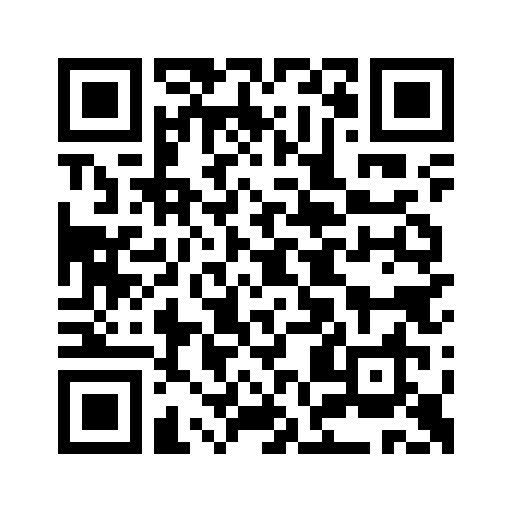 5. 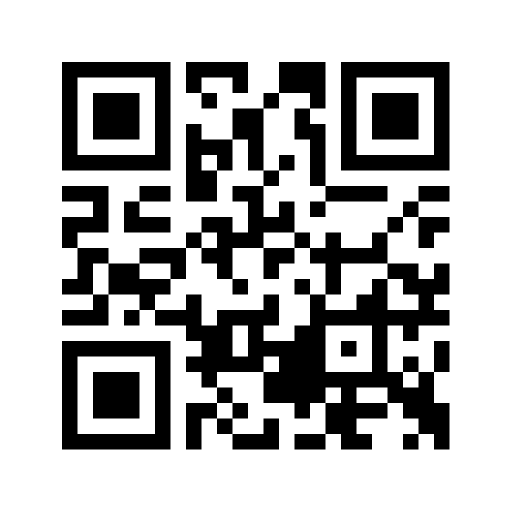 1.   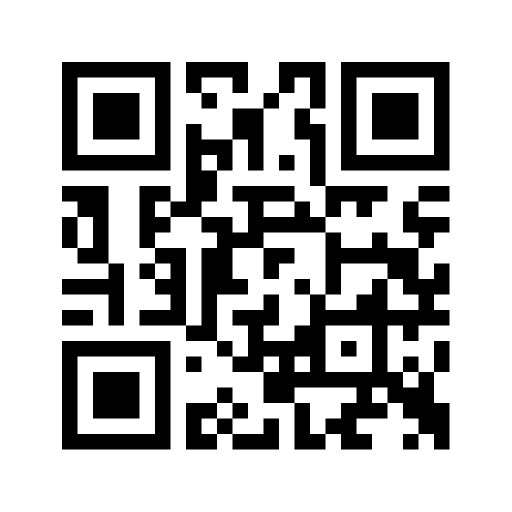 4. 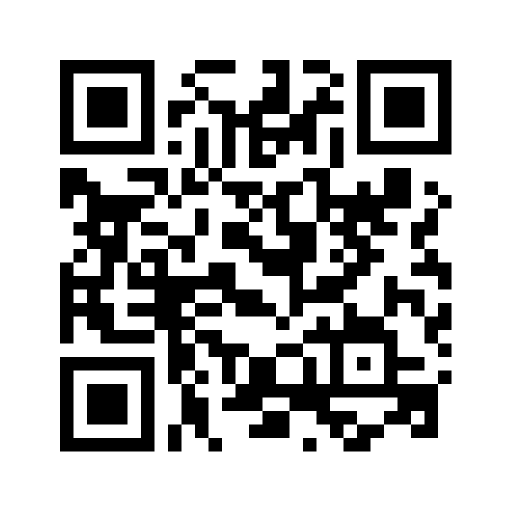 3. 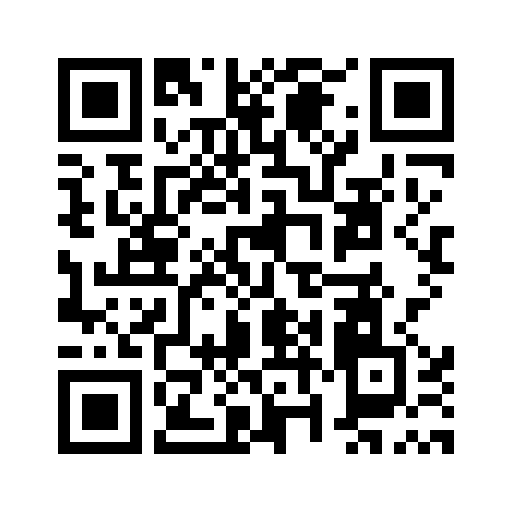 8. 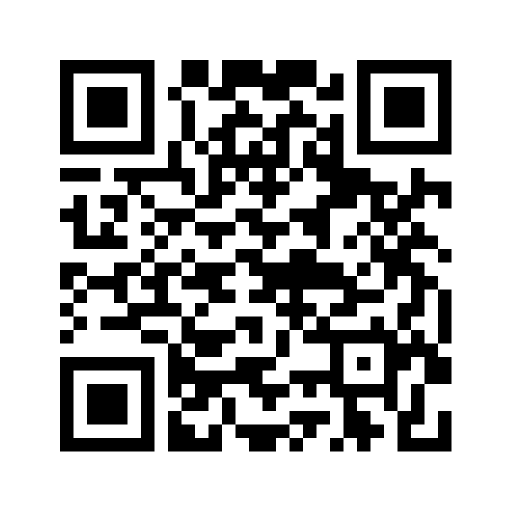 7. 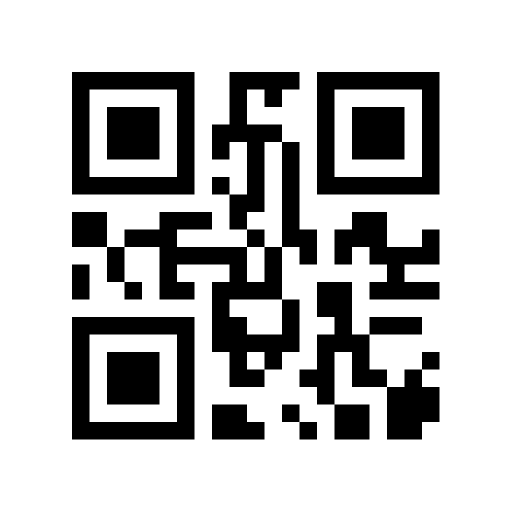 10.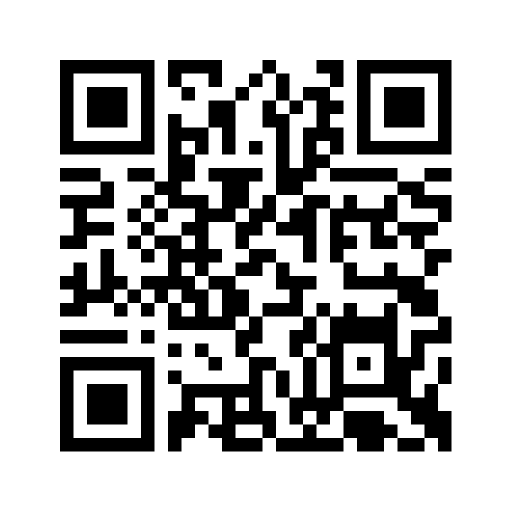 6. 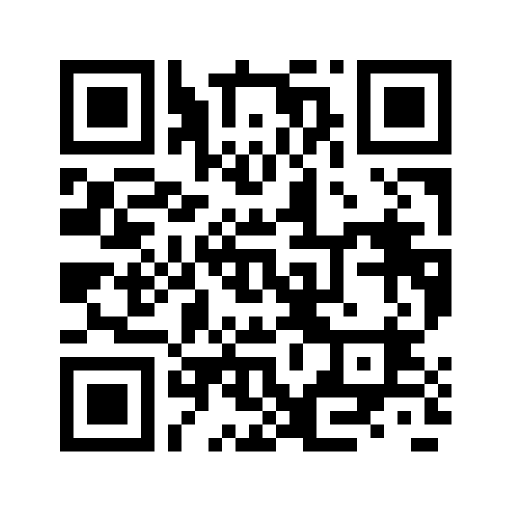 9. 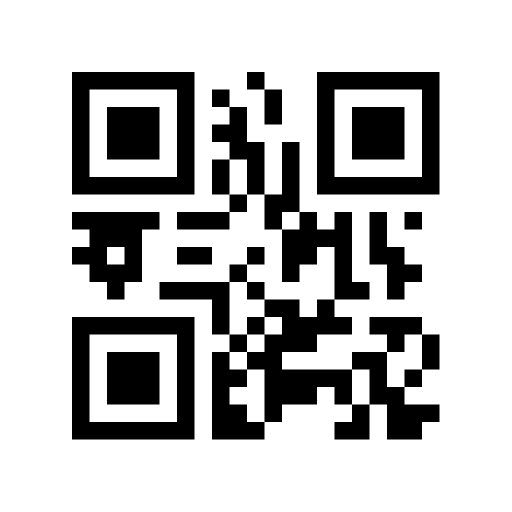 Код № 1   АксессуарСлово “аксессуар” означает “дополнение”. Аксессуар – слово французского происхождения и обозначает мелкую деталь, дополнение к какому-нибудь предмету. Все мелкие детали, предметы, дополняющие костюм называются аксессуарами.Бусы, цепочки, шарфы, ремни, часы, сумки, заколки – вот неполный перечень аксессуаров.   Код №2 Изменения аксессуаров в течении времени Каждая эпоха имела собственные модные “игрушки”, дополняющие костюм.С 12 по 17 век знатные дамы непременно носили на золотых цепочках на шее или у пояса маленькое ручное зеркальце.В следующем столетии популярны были флаконы для духов, табакерки, зубочистки, часы и даже маленькие ситечки.Менялись эпохи, шли года, менялась мода, что-то уходило в прошлое, а что-то актуально и сейчас.Например, БЛОХОВНИЦА – коробочка с медом для ловли блох в многочисленных складках юбки – в прошлом.Кстати, меха для ловли блох носили дамы в Италии. А во Франции ни одна приличная женщина не появлялась в обществе без изящной коробочки - блохоловки с одной-единственной дырочкой сбоку. Внутрь капали мед, рассчитывая, что блохи соберутся туда, привлеченные сладким запахом.Блохоловки исчезли навсегда. Другие аксессуары возвращаются и снова исчезают. Появляются и совсем новые. Фантазии дизайнеров нет предела. Вот их последнее творение: украшение для глаз в виде бриллиантовой капельки, которая крепится к нижнему веку.Код № 3 Предназначение аксессуаров в одежде.Аксессуары используются для украшения одежды, костюма. С помощью аксессуаров можно выгодно подчеркнуть достоинства фигуры и даже скрыть некоторые недостатки.Они могут добавить нашему облику ту самую “изюминку”, которая надолго запомнится окружающим. В то же время неправильно подобранный аксессуар может свести все наши усилия на «нет».Код № 4 Правила подбора аксессуаровЧтобы аксессуар хорошо смотрелся, необходимо помнить о сочетании цветов. Нужно учитывать возраст человека, особенности фигуры, форму лица, прическу, стиль одежды. Не забывайте: то, что подходит одному, не всегда подходит другому. Основные принципы подбора украшенийУкрашений не должно быть много.Все выбранные украшения должны отвечать особенностям фигуры. Людям с короткой (недостаточно вытянутой шеей) нельзя носить короткие бусы, а только длинные, которые, заодно, придадут стройность фигуре. Правда, при условии, что ноги не слишком коротки; в этом случае надо отдать предпочтение бусам средней длины.В идеале украшения должны составлять комплект (или гарнитур), если такой возможности нет, то тогда они должны быть в одной цветовой гамме, и выполнены из одинаковых материалов.Код № 5ьУкрашенияГруппа аксессуаров, к которым относятся броши, бусы, цепочки, серьги и т.д.Код №6 Значение украшенийНекоторые украшения имеют одновременно с декоративным и практическое значение. Так, брошью булавкой можно закрепить платок, шарф и др. Украшения относят к аксессуарам.Код № 7 КостюмВ широком смысле костюм можно рассматривать как текст, содержащий определённую информацию о его владельце, социальной среде, семейном и экономическом положении. Раньше национальный костюм являлся своего рода адресом, по которому можно было точно определить, в какой местности живёт человек.В узком смысле костюм – комплект (набор) швейных, трикотажных изделий: жилет и юбка; пиджак, жилет и брюки и т.д.Код №8 Виды костюмов по назначениюВ зависимости от назначения костюм может быть бытовой, спортивный, производственный, форменный, зрелищный, этнографический и исторический.Код № 9 ГардеробНабор швейных, трикотажных, галантерейных изделий, обуви, аксессуаров и других предметов, находящихся в пользовании человека. Каждый человек формирует свой гардероб исходя из личных предпочтений, представлений и понимания собственного «я», климатических условий, материального положения, хобби, окружающей среды и т.д.Код №10 Рациональный гардеробВключает наименьшее количество изделий, необходимых для создания художественно-стилевого образа человека, соответствующего его трудовой деятельности, социальному статусу и другим факторам. Отличительной особенностью рационального гардероба является то, что его составляют из вещей, которые легко комбинируются между собой. Варьирование изделий костюма позволяет использовать его для различных видов деятельности.